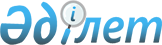 Об определении мест для размещения агитационных печатных материалов для всех кандидатов на территории Щербактинского районаПостановление акимата Щербактинского района Павлодарской области от 11 августа 2014 года № 273/15. Зарегистрировано Департаментом юстиции Павлодарской области 10 сентября 2014 года № 4002.
      Сноска. Заголовок - в редакции постановления акимата Щербактинского района Павлодарской области от 29.12.2022 № 289/1 (вводится в действие по истечении десяти календарных дней после дня его первого официального опубликования).
      В соответствии с пунктами 4 и 6 статьи 28 Конституционного Закона Республики Казахстан "О выборах в Республике Казахстан", пунктом 2 статьи 31 Закона Республики Казахстан "О местном государственном управлении и самоуправлении в Республике Казахстан", в целях определения мест для размещения агитационных печатных материалов и помещений для проведения публичных предвыборных мероприятий, акимат района ПОСТАНОВЛЯЕТ:
      1. Определить совместно с Щербактинской районной территориальной избирательной комиссией места для размещения агитационных печатных материалов для всех кандидатов на территории Щербактинского района согласно приложению к настоящему постановлению.
      Сноска. Пункт 1 - в редакции постановления акимата Щербактинского района Павлодарской области от 29.12.2022 № 289/1 (вводится в действие по истечении десяти календарных дней после дня его первого официального опубликования).

      2. Исключен - постановлением акимата Щербактинского района Павлодарской области от 29.12.2022 № 289/1 (вводится в действие по истечении десяти календарных дней после дня его первого официального опубликования).


      3. Признать утратившими силу следующие постановления акимата Щербактинского района:
      от 03 июля 2007 года № 345/7 "Об утверждении мест размещения агитационных печатных материалов" (зарегистрировано в Реестре государственной регистрации нормативных правовых актов от 23 июля 2007 года № 12-13-30, опубликовано 26 июля 2007 года в газете "Трибуна");
      от 03 марта 2011 года № 87/2 "Об определении мест размещения агитационных печатных материалов и предоставлении помещений для встреч с избирателями кандидатов в президенты Республики Казахстан" (зарегистрировано в Реестре государственной регистрации нормативных правовых актов 03 марта 2011 года № 12-13-121, опубликовано 10 марта 2011 года в газете "Трибуна").
      4. Контроль за исполнением настоящего постановления возложить на курирующего заместителя акима района.
      5. Настоящее постановление вводится в действие по истечении десяти календарных дней после дня его первого официального опубликования. Места для размещения агитационных печатных материалов для всех кандидатов на территории Щербактинского района 
      Сноска. Приложение 1 - в редакции постановления акимата Щербактинского района Павлодарской области от 29.12.2022 № 289/1 (вводится в действие по истечении десяти календарных дней после дня его первого официального опубликования). Помещения для проведения встреч с избирателями
      Сноска. Приложение 2 - исключено постановлением акимата Щербактинского района Павлодарской области от 29.12.2022 № 289/1 (вводится в действие по истечении десяти календарных дней после дня его первого официального опубликования).
					© 2012. РГП на ПХВ «Институт законодательства и правовой информации Республики Казахстан» Министерства юстиции Республики Казахстан
				
      Аким района

Е. Аскаров

      "СОГЛАСОВАНО"

      Председатель Щербактинской районной

      территориальной избирательной комиссии

С. Заседателева

      "11" августа 2014 года
Приложение 1
к постановлению акимата
Щербактинского района
от "11" августа 2014 года
№ 273/15
№ п/п
Наименование населенного пункта
Места для размещения агитационных печатных материалов
Количество стендов (щитов, тумб)
1
село Александровка
Около здания сельского дома культуры государственного казенного коммунального предприятия "Центр народного творчества" отдела культуры, физической культуры и спорта Щербактинского района"
1 стенд
2
село Алексеевка 
Около здания сельского дома культуры государственного казенного коммунального предприятия "Центр народного творчества" отдела культуры, физической культуры и спорта Щербактинского района"
1 стенд
3
село Жана-Аул
Около здания сельского дома культуры государственного казенного коммунального предприятия "Центр народного творчества" отдела культуры, физической культуры и спорта Щербактинского района"
1 стенд
4
село Галкино
Около здания сельского дома культуры государственного казенного коммунального предприятия "Центр народного творчества" отдела культуры, физической культуры и спорта Щербактинского района"
1 стенд
5
село Татьяновка
Около здания медицинского пункта
1 стенд
6
село Назаровка
Около здания коммунального государственного учреждения "Назаровская основная общеобразовательная школа" отдела образования Щербактинского района, управления образования Павлодарской области"
1 стенд
7
село Богодаровка
Около здания сельского дома культуры государственного казенного коммунального предприятия "Центр народного творчества" отдела культуры, физической культуры и спорта Щербактинского района"
1 стенд
8
село Малиновка
Около здания сельского дома культуры государственного казенного коммунального предприятия "Центр народного творчества" отдела культуры, физической культуры и спорта Щербактинского района"
1 стенд
9
село Сахновка
Около здания сельского дома культуры государственного казенного коммунального предприятия "Центр народного творчества" отдела культуры, физической культуры и спорта Щербактинского района"
1 стенд
10
село Жылы-Булак
Около здания сельского дома культуры государственного казенного коммунального предприятия "Центр народного творчества" отдела культуры, физической культуры и спорта Щербактинского района"
1 стенд
11
село Красиловка
Около здания сельского дома культуры государственного казенного коммунального предприятия "Центр народного творчества" отдела культуры, физической культуры и спорта Щербактинского района"
1 стенд
12
село Заборовка
Около здания коммунального государственного учреждения "Заборовская основная общеобразовательная школа" отдела образования Щербактинского района, управления образования Павлодарской области"
1 стенд
13
село Сосновка
Около здания сельского дома культуры государственного казенного коммунального предприятия "Центр народного творчества" отдела культуры, физической культуры и спорта Щербактинского района"
1 стенд
14
село Сынтас
Около здания сельского дома культуры государственного казенного коммунального предприятия "Центр народного творчества" отдела культуры, физической культуры и спорта Щербактинского района"
1 стенд
15
село Орловка
Около здания сельского дома культуры государственного казенного коммунального предприятия "Центр народного творчества" отдела культуры, физической культуры и спорта Щербактинского района"
1 стенд
16
село Кольбулак
Около здания коммунального государственного учреждения "Алгинская начальная общеобразовательная школа" отдела образования Щербактинского района, управления образования Павлодарской области"
1 стенд
17
село Хмельницкое
Около здания сельского дома культуры государственного казенного коммунального предприятия "Центр народного творчества" отдела культуры, физической культуры и спорта Щербактинского района"
1 стенд
18
станция Маралды
Около здания коммунального государственного учреждения "Маралдинская начальная общеобразовательная школа" отдела образования Щербактинского района, управления образования Павлодарской области"
1 стенд
19
село Шарбакты
Около здания коммунального государственного учреждения "Средняя общеобразовательная школа № 3" отдела образования Щербактинского района, управления образования Павлодарской области"
Около коммунального государственного учреждения "Средняя общеобразовательная школа с гимназическими классами" отдела образования Щербактинского района, управления образования Павлодарской области"
Около здания коммунального государственного учреждения "Основная общеобразовательная школа № 2" отдела образования Щербактинского района, управления образования Павлодарской области"
Около здания коммунального государственного предприятия на праве хозяйственного ведения "Щербактинская районная больница" управления здравоохранения Павлодарской области, акимата Павлодарской области
Около здания государственного казенного коммунального предприятия "Центр народного творчества" отдела культуры, физической культуры и спорта Щербактинского района"
1 стенд
20
село Садык-Ащи
Около административного здания бывшей школы
1 стенд
21
село Шалдай
Около здания сельского дома культуры государственного казенного коммунального предприятия "Центр народного творчества" отдела культуры, физической культуры и спорта Щербактинского района"
1 стенд
22
село Чигириновка
Около здания сельского дома культуры государственного казенного коммунального предприятия "Центр народного творчества" отдела культуры, физической культуры и спорта Щербактинского района"
1 стенд
23
село Есильбай
Около здания сельского дома культуры государственного казенного коммунального предприятия "Центр народного творчества" отдела культуры, физической культуры и спорта Щербактинского района"
1 стенд
24
село Арбаиген
Около здания сельского дома культуры государственного казенного коммунального предприятия "Центр народного творчества" отдела культуры, физической культуры и спорта Щербактинского района"
1 стендПриложение 2
к постановлению акимата
Щербактинского района
от "11" августа 2014 года
№ 273/15